國立體育大學路線圖開車：1.由林口交流道下往桃園龜山方向行駛至本校約四公里      2.由新莊二省道，於新莊丹鳳經青山路往林口方向行駛地址：桃園市龜山區文化一路250號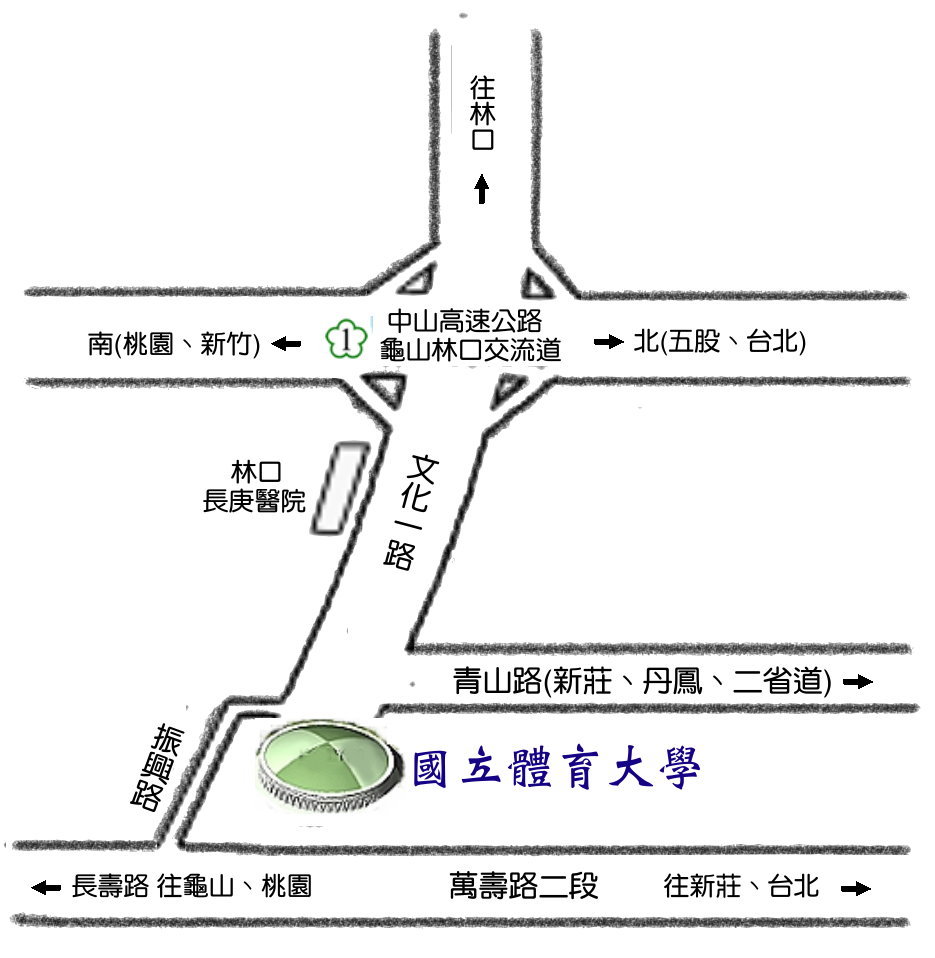 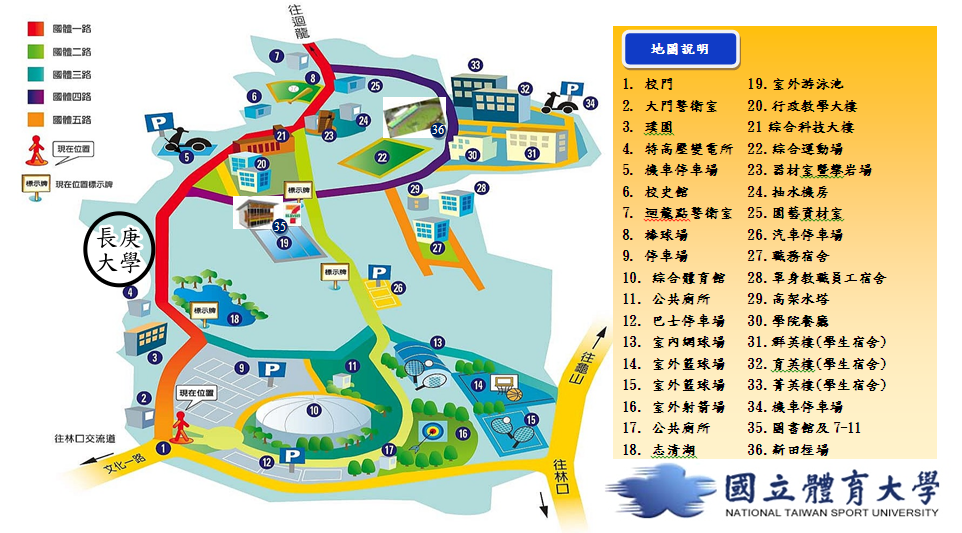 